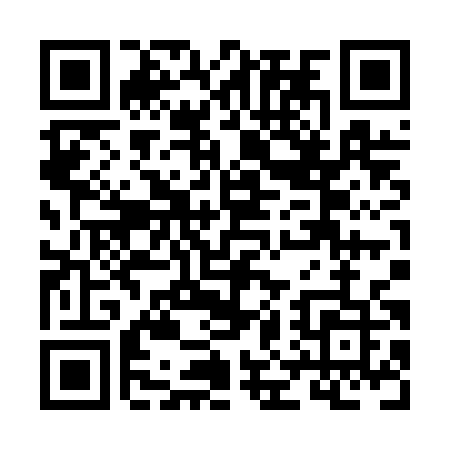 Prayer times for South Bentinck, British Columbia, CanadaMon 1 Jul 2024 - Wed 31 Jul 2024High Latitude Method: Angle Based RulePrayer Calculation Method: Islamic Society of North AmericaAsar Calculation Method: HanafiPrayer times provided by https://www.salahtimes.comDateDayFajrSunriseDhuhrAsrMaghribIsha1Mon3:215:111:317:089:5011:402Tue3:215:121:317:089:4911:403Wed3:225:131:317:089:4911:404Thu3:225:141:317:089:4811:405Fri3:235:151:317:079:4811:406Sat3:245:161:327:079:4711:397Sun3:245:171:327:079:4711:398Mon3:255:181:327:079:4611:399Tue3:255:191:327:069:4511:3810Wed3:265:201:327:069:4411:3811Thu3:265:211:327:059:4311:3812Fri3:275:221:327:059:4211:3713Sat3:285:231:337:059:4211:3714Sun3:285:241:337:049:4111:3615Mon3:295:251:337:049:3911:3616Tue3:305:271:337:039:3811:3517Wed3:305:281:337:029:3711:3518Thu3:315:291:337:029:3611:3419Fri3:325:311:337:019:3511:3420Sat3:325:321:337:009:3411:3321Sun3:335:331:337:009:3211:3322Mon3:345:351:336:599:3111:3223Tue3:355:361:336:589:3011:3124Wed3:355:381:336:579:2811:3125Thu3:365:391:336:579:2711:3026Fri3:375:401:336:569:2511:2927Sat3:375:421:336:559:2411:2828Sun3:385:431:336:549:2211:2729Mon3:395:451:336:539:2111:2730Tue3:405:461:336:529:1911:2631Wed3:405:481:336:519:1711:25